            ХАБАРЛАНДЫРУ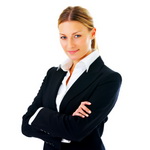 Қызылорда облысы бойынша Мемлекеттік кірістер департаментінің Қызылорда қаласы бойынша Мемлекеттік кірістер басқармасының 06.09.2016 жылғы конкурстық комиссиясының шешімі бойынша:Салық төлеушілермен жұмыс бөлімінің басшысына (С-R-3 санаты) лауазымына төмендегі кандидаттар әңгімелесуге жіберілді:Өндірістік емес төлемдерді әкімшілендіру бөлімінің басшысы (С-R-3 санаты) лауазымына төмендегі кандидаттар әңгімелесуге жіберілді:Заңды тұлғалардың ақпаратын қабылдау және өңдеу орталығы бөлімінің бас маманы (С-R-4 санаты) лауазымына төмендегі кандидаттар әңгімелесуге жіберілді:4.Салық заңнамасын түсіндіру бөлімінің бас маманы (С-R-4 санаты) лауазымына төмендегі кандидаттар әңгімелесуге жіберілді:Басқарманың конкурстық комиссиясы                                               ОБЪЯВЛЕНИЕ	По решению конкурсной комиссии Управления государственных доходов по городу Кызылорда Департамента государственных доходов по Кызылординской области от 06.09.2016 года :На должность руководитель отдела по работе с налогоплательщиками (категории С-R-3), допускается на собеседование нижеуказанные кандидаты:На должность руководитель отдела администрирования непроизводственных платежей (категории С-R-3), допускается на собеседование нижеуказанные кандидаты:На должность главного специалиста отдела центр по приему и обработке информации юридических лиц (категории С-R-4), допускается на собеседование нижеуказанные кандидаты:На должность главного специалиста отдела разъяснения налогового законодательства (категории С-R-4), допускается на собеседование нижеуказанные кандидаты:Конкурсная комиссия№Аты-жөні1Умирзахов Серик Кауышович№Аты-жөні1Оралбаев Абзал Калмаганбетович№Аты-жөні1Қалиқызы Айжан№Аты-жөні1Жонбаева Айгерим Аскаровна№Ф.И.О.1Умирзахов Серик Кауышович№Ф.И.О.1Оралбаев Абзал Калмаганбетович№Ф.И.О.1Каликызы Айжан№Ф.И.О.1Жонбаева Айгерим Аскаровна